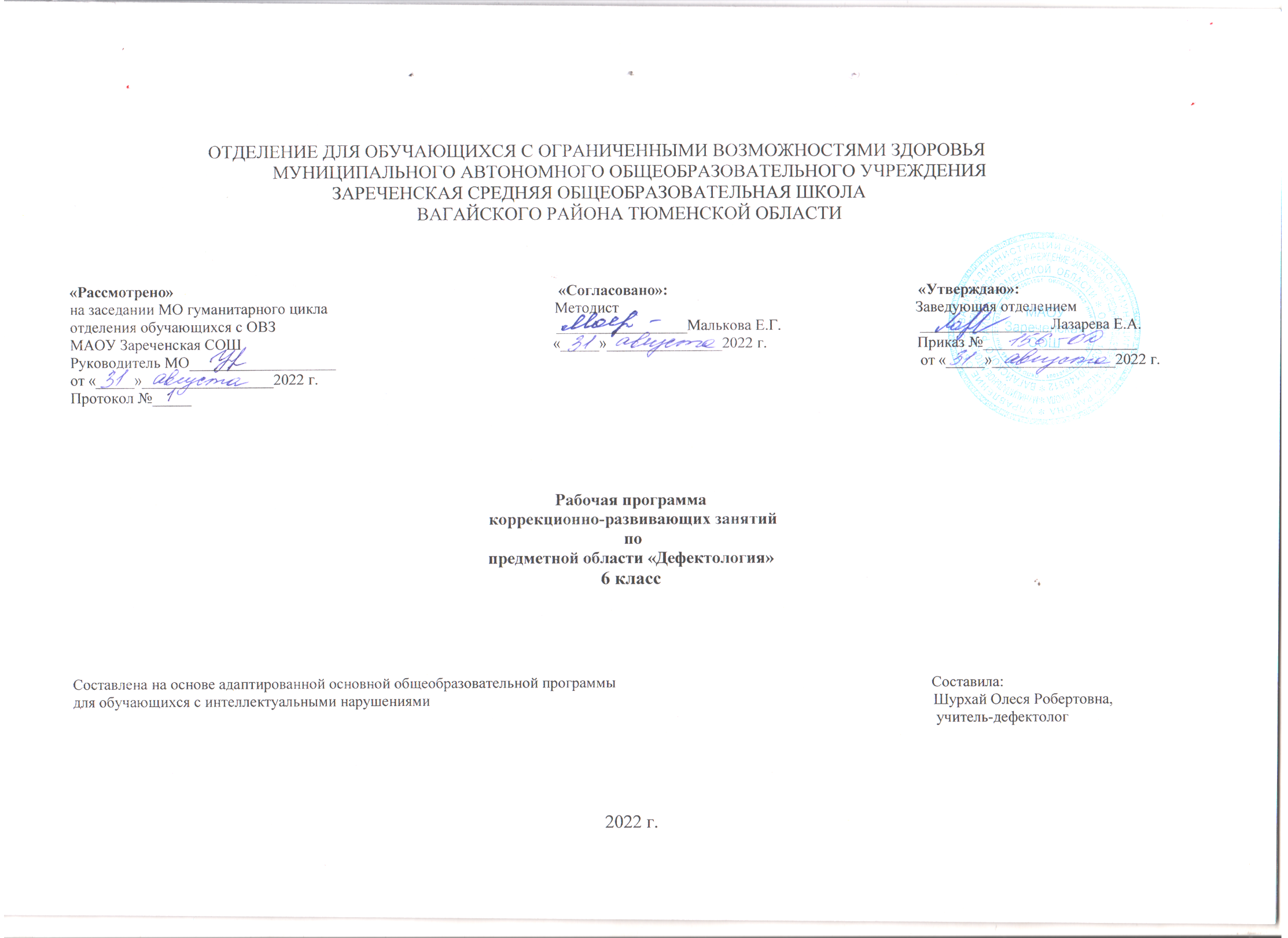 1. Пояснительная запискаРабочая программа коррекционного курса по предмету «Дефектология» 6 класс (II вариант) ФГОС образования обучающихся с интеллектуальными нарушениями разработана на основании следующих нормативно-правовых документов:Федерального закона от 29.12.2012г. №273-ФЗ «Об образовании в РФ»;Приказа Министерства образования и науки Российской Федерации №1599 от 19.12.2014 г. «Об утверждении федерального государственного образовательного стандарта образования обучающихся с умственной отсталостью (интеллектуальными нарушениями)»;Учебного плана отделения для обучающихся с ограниченными возможностями здоровья муниципального автономного образовательного учреждения Зареченской средней образовательной школы;Адаптированной образовательной программы отделения для обучающихся с ограниченными возможностями здоровья муниципального автономного образовательного учреждения Зареченской средней образовательной школы.Рабочая программа ориентирована на оказание помощи и поддержки Денизбаевой Нурсифе Руфатовне, имеющей трудности в формировании познавательной, эмоциональной и личностной сферах; способствует поиску эффективных путей преодоления возникающих трудностей в совместной учебно-игровой деятельности, направлена на развитие психических процессов у детей, имеющих низкий уровень познавательного развития и учащихся с ОВЗ.    Цели и задачи программы:1. Обеспечение оптимальных условий для развития личности ребенка путем создания:климата психологического комфорта и эмоционального благополучия;развивающей среды, предусматривающей широкий выбор разнообразных форм деятельности, среди которых ребенок может отыскать      наиболее близкие его способностям и задаткам;ситуации достижения успеха во внеучебной и учебной деятельности.2. Субъектно-ориентированная организация совместной деятельности ребенка и взрослого:опора на личный опыт ученика;обеспечение близкой и понятной цели деятельности;индивидуальный подход к ребенку, как на индивидуальных, так и на групповых занятиях;использование различных видов помощи (стимулирующей, организующей и обучающей);организация взаимодействия со сверстниками.3. Проведение коррекционно-развивающей работы в рамках ведущей деятельности:стимуляция познавательной активности как средство формирования устойчивой познавательной мотивации;использование игровых приемов, элементов соревнования, дидактических игр на всех этапах деятельности ребенка.Программа занятий включает следующие основные направления:формирование общеинтеллектуальных умений (операции анализа, сравнения, обобщения, выделение существенных признаков и закономерностей, гибкость мыслительных процессов);развитие внимания (устойчивость, концентрация, повышение объема, переключение, самоконтроль и т.д.);развитие памяти (расширение объема, устойчивость, формирование приемов запоминания, развитие смысловой памяти);развитие восприятия (пространственного, слухового) и сенсомоторной координации;формирование учебной мотивации;ликвидацию пробелов знаний;развитие личностной сферы, в том числе снятие характерных для адаптационного периода тревожности, робости;формирование адекватной самооценки, развитие коммуникативных способностей.Практическое значение: систематизируя и анализируя специфические проявления познавательной деятельности у детей с ограниченными возможностями в здоровье, формулируются психолого-педагогические условия, позволяющие прогнозировать эффективную реализацию потенциальных возможностей у детей.2. Общая характеристика коррекционного курса  Задания, составляющие основу программы индивидуально-групповых занятий по дефектологии, вводятся в качестве отдельных упражнений на уроках и классифицированы по основным целям воздействия. Такая классификация является в некоторой степени условной, поскольку все познавательные процессы (восприятие, мышление, память и т.д.) представляют собой единую систему и развиваются в комплексе. Подробная классификация по целям воздействия, позволяет облегчить выбор заданий, соответствующих целям и задачам конкретных занятий, уровню развития учащихся и их индивидуальным особенностям.  При планировании занятий учитывается тема, поставленные цели, подбираются такие формы работы, которые помогают сделать занятие разнообразным, а выбор упражнений и заданий ликвидировали бы пробелы в знаниях и стимулировали бы познавательную деятельность. Используемый материал строится по концентрическому принципу, постепенно расширяя и углубляя изученные темы.  Систематическое применение технологии имитационного моделирования позволяют решать поставленные задачи, так как игровая форма наиболее доступна для детей, она способствует сглаживанию и сокращению адаптационного периода, а также формирует учебную мотивацию через ситуацию успеха в игровой деятельности. Использование развивающих игр и упражнений в учебном процессе оказывает благотворное влияние на развитие не только познавательной деятельности, но также носит личностно-ориентированную направленность, которая помогает в дальнейшем адаптироваться детям в социуме.  Использование на занятиях словесных методов (рассказ, объяснение, беседа) помогают в общении с учащимися. У детей с интеллектуальной недостаточностью отмечаются нарушения речевого развития, в связи с этим уделяется особое внимание речи педагога, которая является образцом для учащихся: необходимость четкого произношения, правильность ударения, яркость, выразительность, замедленность темпа, так как это углубляет понимание, расширяет словарный запас, способствует развитию связной речи у учащихся коррекционной школы.  Устное изложение материала сочетается с наглядными и практическими упражнениями. В качестве практических заданий используются развивающие материалы из набора “Монтессори – материалы”, посредством взаимодействия с которыми у детей развивается моторика, влияющая на общее, эмоциональное, речевое и социальное развитие.  Для более полного усвоения детьми учебного материала, применяются проблемно-поисковые и наглядные методы, так как зрительные образы изучаемого материала быстрее формируются в памяти, чем создаваемые только на основе речевого сообщения; широко используются ИКТ: компьютер, интерактивная доска.  Одним из главных условий достижения положительного результата является опора на чувственное познание детей, на их личный опыт. Предметы, используемые на занятиях, позволяют сблизить теоретические знания и реальную жизнь.  Еще одной важной причиной, побуждающей активнее внедрять специальные развивающие упражнения, является возможность проведения с их помощью эффективной диагностики интеллектуального и личностного развития детей с ограниченными возможностями здоровья. Это позволяет реализовать на практике заложенный в концепции коррекционно-развивающего обучения принцип единства диагностики и коррекции, и он же является основой для целенаправленного планирования индивидуальной работы.3. Описание места коррекционного курса в учебном планеКоррекционно-развивающие занятия с учителем дефектологом рассчитаны на 3 часа в неделю, общее количество часов за год 102.4. Личностные и предметные результаты освоения коррекционного курсаэмоционально-чувственное восприятие, сотрудничество; чувство единства, умение действовать согласованно;готовность к самоанализу и самооценке, реальному уровню притязаний;целостная психолого-педагогическая культура;учебные мотивы; устойчивая положительная мотивация на учебную деятельность; основные мыслительные операции (анализ, сравнение, обобщение, синтез, умение выделять существенные признаки и закономерности);адекватное восприятие окружающей действительности и самого себя;адаптивность поведения обучающихся в соответствии с ролевыми ожиданиями других;нравственно-моральные качества;- повыситься:    уровень работоспособности;уровень развития мелкой моторики пальцев рук;уровень развития памяти;уровень развития внимания;уровень развития мышления;уровень развития восприятия;уровень развития произвольной сферы;интеллектуального развития;уровень развития воображения.речевой активности;познавательной активности.уровень навыков общения со взрослыми и сверстниками.Учащиеся должны уметь:контролировать себя, находить ошибки в работе и самостоятельно их исправлять;работать самостоятельно в парах, в группах.уметь владеть операциями анализа, сравнения, синтеза.уметь выделять существенные элементы, части.уметь устанавливать закономерности, находить сходства – различия, тождество, соотносить часть – целое, сравнивать по существенным признакам, выделять четвертый лишний предмет и др.уметь устанавливать положительный эмоциональный контакт.использовать навыки невербального и вербального общения.уметь ориентироваться во времени и в пространственных представлениях. уметь выделять основное в содержании части или рассказа в целом, определить с помощью учителя смысл прочитанного;уметь передать свое отношение к поступкам или событиям.уметь применять средства выразительности.понимать чувства и переживания окружающих людей.5. Содержание коррекционного курсаВ программе предлагаются следующие формы и методы при построении коррекционных занятий:Развивающие игрыУроки психологического развитияУроки общенияПрограмма коррекции познавательной сферы составлена с учетом специфики психического развития детей с нарушениями интеллекта. В ее основе лежат требование по усвоению знаний, умений и навыков, определяемых требованиями программно – методических материалов коррекционно – развивающего обучения умственно отсталых детей. Включает в себя: упражнения и игры по развитию навыков общения, сплочения детского коллектива. Игры и упражнения на развитие моторики, ощущений, воображения, мышления, внимания, памяти, произвольности, на развитие пространственных представлений, внутреннего плана действий.  Так же использование на занятиях учебного материала (из школьной программы). Это стихотворения, тексты по чтению, счетный материал, выполнение грамматических заданий по письму, другие задания из школьной программы. Данные виды работу помогут осуществлению целенаправленной, дифференцированной коррекции познавательных психических процессов учащихся вспомогательной школы. Такая комплексная педагогическая задача обеспечит усвоение не только совокупности конкретных знаний по школьным дисциплинам, но и поможет сформулировать у учащихся представление об общественных приемах и способности выполнения различных действий, что в свою очередь, обеспечит лучшее усвоение конкретного предметно-учебного содержания.	На уроках по коррекции познавательной деятельности уточняется значение новых понятий, слов, продолжается работа над текстом, пословицами и поговорками, образными выражениями, разбираются тексты об природных явлениях,  образе жизни людей, зверей, птиц, внешнем виде. Во время занятий учащиеся рисуют, конструируют, лепят и т.д. Что предусматривает тесное взаимодействие с учебными предметами, такими как русский язык, чтение, мир вокруг, естествознание, математика, культура поведения, изобразительное искусство, социально - бытовая ориентировка, трудовое обучение.Программа содержит три этапа:Этап диагностикиЭтап ориентировочный (выбор методов, форм и средств).Этап практический (проведение коррекционных занятий).Диагностическая работа предназначена быть основой для разработки рекомендаций по оптимизации психического развития ребенка. В плане развития личности она необходима для обеспечения контроля за динамикой этого развития, предупреждения возможных отклонений, определения программы работы с обследуемыми детьми с целью оптимизации условий этого развития, оценки эффективности дефектологических мероприятий и т.п.  Системные дефектологические исследования дают основание рассматривать развитие как сложный структурный, разноуровневый и противоречивый процесс, отражающий как общечеловеческие, так и индивидуальные особенности, и возможные отклонения в социально – психологическом становлении личности ребенка. Выраженность отклонений в развитии определяется состоянием основных психических образований: интеллекта, памяти, речи, мотивации, воли, а также сформированностью механизмов произвольной саморегуляции и межличностного взаимодействия. Одним из объективных показателей неблагополучия в психическом развитии, становлении личностных качеств ребенка является школьная успеваемость и поведение.Принципы построения коррекционных занятий заключаются в моделировании ситуаций, демонстрирующих недостаточную успешность деятельности ребенка в соответствии с изначально присущими ему поведенческими стереотипами, и демонстрации результатов, свидетельствующих о возможности повышения эффективности, успешности этой деятельности при их изменении.Чтобы обеспечить эффективную коррекционную работу, важно обеспечить положительную мотивацию участия ребенка в предлагаемой взрослыми деятельности. Выполнение данного требования является решающим в организации всей коррекционной работы. Положительных сдвигов социальной реабилитации можно достичь только при положительном отношении ребенка к тому, что предлагает взрослый, если ребенок принимает предложение взрослого как собственное, как необходимое. Диагностика познавательных процессовРечь:I. Изучение импрессивной речи: понимание слов, понимание простых предложений, понимание интонационного характера предложений, грамматических категории (род, число, падеж), восприятие текстов.II. Обследование экспрессивной речи: грамматический строй речи, письменная речь, есть ли грубые нарушения речи: косноязычие, заикание, алалии, дислалии, дизартрии, дисграфии, дислексии.Ощущение и восприятие: целостность  восприятия, дифференцированность зрительных восприятий, восприятие времени, слуховые восприятия.Внимание: устойчивость, переключение, распределение.Память: логическая память, зрительная память, словесно-логическая память.Мышление: обобщение и отвлечение, осмысление проблемной ситуации, процессы абстракции, критичность мышления.Особенности воли: метод пресыщение, лабиринт.Личностный статус: особенности характера - сформированность нравственных черт характера; самооценка – экспертная оценка, самооценка учебы и поведения.Школьная успеваемость и поведение.Диагностика построена на основе следующих принципов:Целостно – системное диагностирование: установление взаимосвязей, взаимообусловленности и взаимозависимостей проявления психической организации ребенка (интеллектуальной, мотивационной, регуляторной, речевой, личностной).Структурно – динамическое диагностирование: выявление актуальных и потенциальных возможностей развития, возможных отклонений в развитии.Конкретность диагностирования: определение соответствия состояния психического развития ребенка требованиям конкретной ситуации.Единство психического развития и ведущей деятельности: определение соответствия состояния психического развития ребенка требованиям конкретной ситуации.Учет результатов медико-педагогического обследования и социальной ситуации развития ребенка.Формы, способы, методы и средства реализации программыКоррекционно-развивающее обучение построено таким образом, что один вид деятельности сменяется другим. Это позволяет сделать работу детей динамичной, насыщенной и менее утомительной благодаря частым переключениям с одного вида деятельности на другой.Обязательными условиями при проведении занятий являются:планирование материала от простого к сложному, дозирование помощи взрослого, постепенный переход от совместной деятельности с педагогом к самостоятельной работе учащегося.Игры и упражнения, предлагаемые детям выстроены так, что четко прослеживается тенденция к усложнению заданий, словарного материала. С каждым занятием задания усложняются. Увеличивается объём материала для запоминания, наращивается темп выполнения заданий.Данной программой предусмотрена система коррекционно-развивающего обучения, где игры и упражнения, подобраны таким образом, что её задачи реализуются одновременно по нескольким направлениям работы на каждом занятии (от 2 до 5 направлений).                                                                                      Структура коррекционно-развивающего занятияКаждое занятие состоит из 5-ти частей:Организационный момент. (1 мин.)Повторение пройденного на предыдущем занятии. (2 мин.)Основная часть. Включает 2-5 направлений КРО, специально подобранные игры и упражнения, исходя из индивидуальных особенностей ребёнка и потребностей в коррекционном воздействии.На данном этапе занятия проводятся следующие виды работы:Сообщение новых знаний (5 мин.)Закрепление полученных знаний. (10 мин.)Итог. Обсуждение результатов работы на занятии (2 мин.)Физкультминутка. Проводится 1-3 раза в течение занятия на любом его этапе в зависимости от работоспособности ребёнка. (1-3 мин.)Может включать: гимнастику для глаз и пальцев рук, артикуляционную и дыхательную гимнастику, психогимнастику, динамические игры для развития внимания, самоконтроля, произвольной регуляции, коррекции импульсивности.На занятия к учителю-дефектологу дети зачисляются на основании заключения ПМПК.Критерии оценки результативности работы по программеМониторинг диагностических данных первичной, итоговой диагностики психолого-педагогического обследования обучающегося с ОВЗ является критерием эффективности реализации коррекционной программы. Положительным результатом служит динамика в познавательном и речевом развитии ребенка; заметные улучшения в формировании волевой регуляции и произвольной деятельности, навыков контроля и самоконтроля, умения общаться и сотрудничать.6. Календарно-тематическое планирование 7. Описание материально-технического обеспечения образовательного процессаДидактические и методические пособия для учителя:1. Обучение детей с нарушениями интеллектуального развития (Олигофренопедагогика)/ Пузанов Б.П., М.: АСАДЕМА, 2001г.2. Обучение детей с выраженным недоразвитием интеллекта/ Бгажнокова И.М., М.: Владос, 2010г.3. Программа специальных (коррекционных) образовательных учреждений VIII вида: Подготовительный, 1—4 классы /4 издание.Под ред. В.В. Воронковой, М.: Просвещение, 2006 г.4. Сенсорное воспитание детей с отклонениями в развитии: сб. игр и игровых упражнений / Л.А. Метиева, Э.Я. Удалова. (Специальная психология)/ Метиева Л.А., М.: Книголюб, 2007 г.5. Лечебная педагогика: (дошкольный возраст: советы педагогам и родителям по подготовке к обучению детей с особыми проблемами в развитии / Е.М. Мастюкова, М.: Гуманит. изд. центр ВЛАДОС, 1997 г.6. «Радужная страна» Знакомство с цветом./ Р.Волков, Волгоград «Учитель» 2003г -56с7. Занятия по психогимнастике. Методическое пособие/Е.А Алябьева, М.: Сфера,2008 г.8. «Сказкотерапия»/ Вачков И.В., М.: Ось-89 2001 г.9. Психогимнастика/ Чистякова М.И., М.: Сфера, 1990 г.10. Развитие эмоционального мира детей/КряжеваН.Л, Ярославль, 1996 г.11. «Сказкотерапия для детей дошкольного и школьного возраста»/ Короткова Л.Д., ЦГЛ М. 2003 г12. «Первые шаги школьного психолога»/ Самоукина Н.В., Дубна «Феникс» 2002г.13. «Игры, развивающие психические качества личности школьника»/ Шмаков С.А., ЦГЛ Москва 2004 г.14. Программа обучения/ Баряева Л.Б., Бойков Д.И., Липакова В.И. и др.Наглядно-дидактический материал:Разноцветные ленты, шары, кубики, кирпичики, мешочки, мячи.Демонстрационные плакаты с временами года, строением тела человека, о здоровом образе жизниОвощи, фрукты (макеты), игрушечная посуда, мебельИзображения различных видов одежды и обуви (по сезонам)Изображения различных видов транспортаИгрушки сюжетные: кошка, зайчик, медвежонок, собачка, лягушка и др.Мозаика, шнуровка, пазлы, приспособления для нанизывания предметов на шнур.Разрезные и парные картинки.Цветные счётные палочки.Мешочки с наполнителями (крупа, песок, бусы и т.п.)Объёмные формы.Плоскостные фигуры.Объемные мячи (пластмассовые, резиновые, мячи с шипами).Трафареты, шаблоны.Штриховки.Материал для лепки, аппликации, рисования.Наборы из геометрических фигур.Дидактические игры.№Тема урокаЧасы                  Дата проведения                  Дата проведения№Тема урокаЧасыПланФакт1Вводный урок «1 сентября – вперед к новым знаниям».102.09.20222Исследование уровня ВПФ, временных навыков. 107.09.20223Исследование уровня мнестических процессов и восприятия.108.09.20224Исследование устной и письменной речи.109.09.20225Исследование математических представлений.114.09.20226Развитие мелкой моторики, графомоторных навыков. 115.09.20227Развитие крупной моторики. Игры с мячом, подвижные игры.116.09.20228Обводка контуров предметных изображений, штриховка в разных направлениях.121.09.20229Развитие пространственной ориентации на листе. 122.09.202210Вырезание ножницами из бумаги по контуру предметных изображений.123.09.202211Развитие внимания, усидчивости, мелкой моторики. 128.09.202212Составление фигурок из счетных палочек по заданию учителя.129.09.202213Развитие логического и пространственного мышления. Упражнение «Лабиринты».130.09.202214Развитие внимания, слухового восприятия, мелкой моторики. 105.10.202215Развитие артикуляционного аппарата. Упражнения у зеркала.106.10.202216Развитие брюшного дыхания. 107.10.202217Произнесение гласных звуков. Составление букв из счетных палочек.112.10.202218Развитие зрительного восприятия и зрительной памяти. Комплекс упражнений.113.10.202219Развитие зрительного восприятия и мышления. 114.10.202220Произнесение гласных и согласных звуков. Комплекс артикуляционных упражнений.119.10.202221Развитие пространственного мышления, мелкой моторики. Рисование по клеточкам.120.10.202222Сенсорное развитие. Выкладывание букв из шерстяных ниток.121.10.202223Развитие понимания логико-грамматических конструкций, мелкой моторики. Упражнение «Допиши буквы».126.10.202224Развитие внимания. Комплекс упражнений.127.10.202225Написание чисел.128.10.202226Формирование умения находить общие признаки.109.11.202227Формирование умения устанавливать смысловые связи предметов.110.11.202228Развитие зрительной памяти. 111.11.202229Развитие слуховой памяти. 116.11.202230Развитие визуальной памяти и внимания. 117.11.202231Формирования умения находить отличия между предметами.118.11.202232Развитие внимания. 123.11.202233Устный прямой и обратный счет до 10.124.11.202234Развитие переключения внимания. 125.11.202235Кинезиологические игры. 130.11.202236«Чередующиеся ряды» из деталей четырех-пяти элементов.101.12.202237Нахождение предметов по заданным признакам.102.12.202238Ориентация во времени. Утро, день, вечер, ночь.107.12.202239Ориентировка во времени: понятия сегодня, завтра, вчера.108.12.202240Дни недели: порядок дней недели.109.12.202241Развитие пространственно-временной ориентации. 114.12.202242Развитие устной речи и мышления. Игра с перебрасыванием мяча. 115.12.202243Формирование лексико-грамматического строя речи. Моя семья.116.12.202244Формирование лексико-грамматического строя речи. Профессии.121.12.202245Формирование умения составлять сюжетные картинки.122.12.202246Развитие ассоциативного и логического мышления. 123.12.202247Промежуточная диагностика.128.12.202248Промежуточная диагностика.129.12.202249Промежуточная диагностика.130.12.202250Творческий урок к Новому Году.111.01.202351Развитие умения классифицировать. 112.01.202352Артикуляционные упражнения.113.01.202353Поющие звуки в словах, артикуляционные игры.118.01.202354Развитие мышления. Отгадывание загадок.119.01.202355Развитие внимания, наблюдательности. Лото «Времена года».120.01.202356Формирование лексико-грамматического строя речи на тему «Гигиена».125.01.202357Развитие временных представлений (сутки, дни недели, времена года, месяцы).126.01.202358Развитие временных представлений. Игра «Вчера, сегодня, завтра».127.01.202359Формирование лексико-грамматического строя речи «Финансовая грамотность».101.02.202360Артикуляционная гимнастика.102.02.202361Произнесение шипящих звуков в словах.103.02.202362Произнесение сонорных звуков в словах.108.02.202363Чтение слогов по картинкам.109.02.202364Развитие внимания. Упражнение «Найди по описанию».110.02.202365Логоритмика.115.02.202366Развитие словесно-логического мышления. Работа с противоречиями.116.02.202367Развитие скорости мышления, игры «Закончи слово», «Кто больше?»117.02.202368Развитие зрительного воображения.122.02.202369Творческий урок к 23 февраля.101.03.202370Развитие пространственного воображения.102.03.202371Тренировка произвольного запоминания зрительно воспринимаемых объектов.103.03.202372Творческий урок к 8 марта.109.03.202373Упражнения для формирования речевого дыхания.110.03.202374Развитие невербального мышления. Жесты и мимика.115.03.202375Развитие способностей в понимании сюжета текста. Развивающая игра «Нелепые картинки».116.03.202376Развитие способностей в понимании сюжета текста. Работа с сюжетными картинками.117.03.202377Образование с одного слова новых слов разного значения.122.03.202378Обогащение словарного запаса. Игры «Один-много», «Составь предложение».123.03.202379Развитие слуховой памяти: упражнение «Я положил в мешок…»124.03.202380Литературное слушание. Обсуждение коротких рассказов.105.04.202381Закрепление навыков письма.106.04.202382Закрепление алфавита. Занятие по первым 10 карточкам.107.04.202383Закрепление алфавита. Занятие по вторым 10 карточкам.112.04.202384Закрепление алфавита. Занятие по третьей группе карточек.113.04.202385Закрепление алфавита. Тестирование.114.04.202386Повышение объёма внимания, развитие математических представлений.119.04.202387Составление простых предложений на заданную тему.120.04.202388Формирование навыка письма. Заучивание графем, соотнесение с соответствующим звуком речи.126.04.202389Развитие письма. Развитие навыка копирования, навыка работы по заданному образцу.127.04.202390Формирование навыка письма. Заучивание графем, соотнесение с соответствующим звуком речи.128.04.202391Закрепление алфавита. Сенсорное развитие. Изготовление букв из шерстяных ниток и картона.103.05.202392Закрепление навыков письма.104.05.202393Творческий урок к 9 мая.105.05.202394Составление простых предложений. Описание собственных действий.110.05.202395Психогимнастика.111.05.202396Редкие и вымирающие животные и растения. Красная книга России.112.05.202397Игры для стимуляции появления слов.117.05.202398Обследование мотивации обучения, самооценки.118.05.202399Обследование устной и письменной речи.119.05.2023100Обследование математических представлений.124.05.2023101Исследование уровня развития ВПФ, временных представлений.125.05.2023102Исследование уровня развития пространственной ориентировки, представлений об окружающем.126.05.2023